4909 Shelburne Street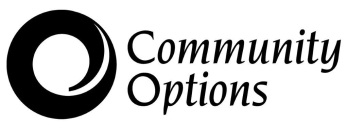 Bismarck ND 58503Toll Free Number:  1-800-823-2417Phone Number:  701-223-2417Fax Number:  701-223-28435/26/2016NAMEADDRESSCITY, STATE  ZIPDear ____________,  I am writing you to inform you that your case with Community Options Inc. will be closing as of ________________________.  It has been my pleasure to assist you in working on your goals within the Ticket To Work Program.  Thank you for working with Community Options, Inc.If you have any questions in regards to your case closure you may call Community Options Inc. at _________________, and we would be happy to answer any questions or concerns you may have.Good Luck in your future endeavors!  Sincerely,Community Options, Inc. Representative